給食配送車仕様書１　車両仕様（１）参考規格　　三菱ふそう　キャンター　型式：2RG-FEA80　E33S00R(24V)別紙１のとおり（２）標準キャブロングボデー、高床バン用シャシ（プラットホーム高さ９００ｍｍ）全長６,５２５ｍｍ以下、全幅１,８８５ｍｍ以下、全高２,８１０ｍｍ以下（架装後）（２）エンジン　　ディーゼル（３）総排気量　　２.９９８ℓ以上（４）最大積載重量　　３トン以上（架装後）（５）乗車定員　３名（６）パワーステアリング（７）パワーウインドウ（８）ブレーキ形式　ディスク（９）車体色　白（10）オートマティックトランスミッション（11）２ＷＤ２　付属品等（１）エアコン（２）ＡＭラジオ（３）運転席、助手席足元マット（４）工具、ジャッキセット（５）サイドバイザー（運転席、助手席）（６）文字入れア　『新居浜市学校給食センター』丸ゴシック体、50ｍｍ角で文字間は１スペース開ける、荷台両サイドの２か所イ　『No.〇』　但し、〇は車の号数で、１～１２までを順番に入れること。丸ゴシック体、縦100×横3000ｍｍ程度、運転席及び助手席扉下部の２箇所３　荷台（架装）仕様　　　別紙２のとおり４　特記事項納入は６台ずつ２回に分けて行うものとし、各回の納期は次の期日までとする。第１回（１号車～　６号車までの６台）： 令和６年３月３１日　　　　第２回（７号車～１２号車までの６台）： 令和６年７月３１日５　その他　　本仕様書に記載していない事項又は疑義が生じた事項については、別途協議するものとする。別紙１参考規格外観図等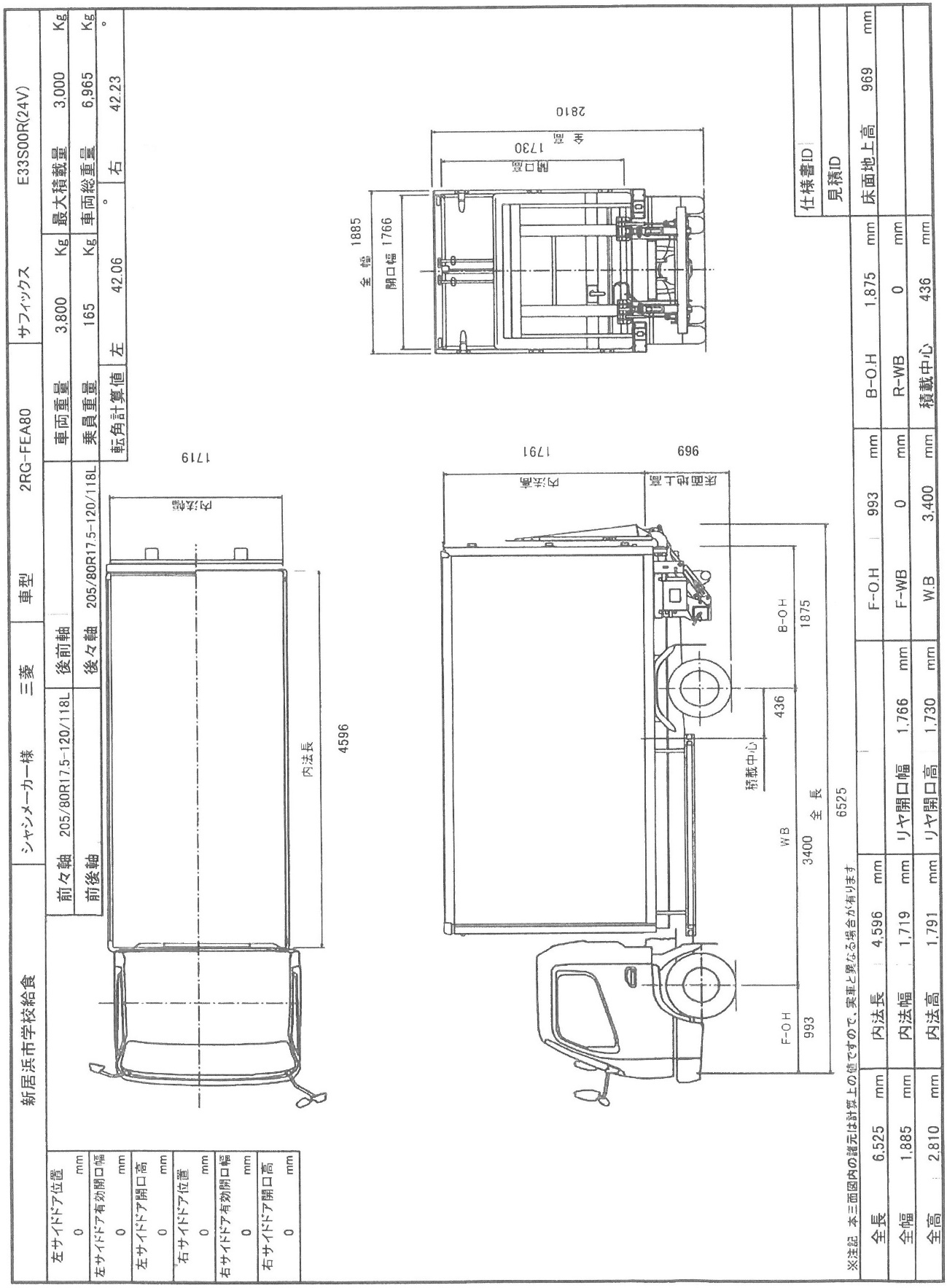 別紙２荷台（架装）仕様書１　荷台形状　アルミコルゲートバン２　荷台内寸　Ｌ＝４,５９６ｍｍ、Ｗ＝１,７１９ｍｍ、Ｈ＝１,７９１ｍｍ（荷台内寸が増加する場合は、それに対応するよう３(５)のコンテナ固定装置の寸法を調整すること。）、床面地上高９６９ｍｍ以下３　仕様内容（１）根太　スチール製（２）断熱材　３０ｍｍ程度（フロント、ルーフ、サイド、床）（３）床張り　ステンレス１．５ｍｍ以上　立ち上がり５００ｍｍ以上（４）内張り　フロント　９ｍｍ耐水合板、サイド及びルーフ　６ｍｍ耐水合板（５）コンテナ固定装置　別紙３～５のとおり　　ア　当たり板　荷台庫内床面から高さ８００～８５５ｍｍの位置に帯状に取り付けフロント＝奥行２５ｍｍ（アピトン＋スチールの覆い）＋厚さ１０ｍｍ平ゴム×幅８０ｍｍ（但しスチールカバーは更にその上下に幅２５ｍｍまで延長）中央に幅１６０×高さ８０ｍｍの凸部があること（平ゴム厚さ含む）　　　　　側　　面＝奥行２５ｍｍ（アピトン＋スチールの覆い）＋厚さ１０ｍｍ平ゴム×幅８０ｍｍ（但しスチールの覆いは更にその上下に幅２５ｍｍまで延長）　　イ　固定バー３本＝６０×５０×長さ１７８５ｍｍアルミ角材（厚３ｍｍ）柱面のうち２面（凸部がある面）とその裏面を厚さ５ｍｍ平ゴムで覆うことバー中央に幅１６０×高さ８０ｍｍの凸部（平ゴム厚さ含む）があること　　ウ　固定バー差込枠　側面の当たり板の天端に片側９箇所ずつ計１８箇所取り付け奥行２５×幅（内寸）５１×高さ８０ｍｍ、スチール製（厚３ｍｍ）エ　固定バー収納ブラケット　左右の庫内後方上部に設置、金属製　　　幅２５×長さ１５００ｍｍ程度、天井面から１５０ｍｍ下の位置でリヤーから３００ｍｍ離して設置、バーの受け枠（内寸：奥行２５×幅５１×高さ５０）を片側３箇所ずつ左右計６箇所取り付け、バーの受け枠の間隔６００ｍｍ（６）室内灯（ＬＥＤ灯５Ｗ程度または白熱灯１５Ｗ程度）２箇所（天井に埋め込み）（７）水抜き穴　前方床面に２箇所（８）バックアイカメラ＆モニターカメラ上部は金属製カバーで保護すること（ドックシェルターとの衝突から守る）（９）リヤードア　観音２枚扉　左先開き　　　ヒンジ　スチール３対、ドアロック機構　ロックロッド、ワンタッチロック付観音扉外側の金具等が（10）のパワーゲートの収納を妨げない構造のこと。（10）パワーゲート　マルチタイプ　リフト能力１０００ｋｇ（参考規格：新明和工業(株)　マルチゲートＲＡＭ１０）ゲート長＝１,５５５ｍｍ程度　ゲート幅＝１８３０ｍｍ程度　　　キャスターストッパー付（有効寸法１,２５０ｍｍ以上）　　　リモコン　２個（庫内用と庫外用）別紙３縮尺：３０分の１荷台形状（単位㎜）（平面）　　　　　　　　　　　　　　　　　　　4596フロント　　　　　　　　　　　　　　　　　　　　　　　　　　　　　　　　　リヤー　　内張（フロント）耐水合板9mm（立面）　　　　　　　　　　1719　　右に同じ　　　　　　　　　　庫内床面別紙４縮尺：３０分の１庫内側面（単位㎜）庫内天井庫内床面庫内フロント庫内天井庫内床面　　　　　　　　　　　当たり板に固定バー差込枠がついた部分の拡大別紙５固定バー形状（単位㎜）アルミ角パイプ（アルミの厚さ３㎜）